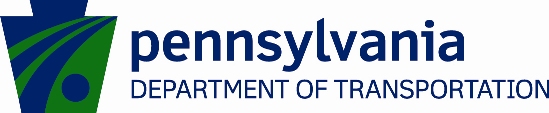 FOR IMMEDIATE RELEASEJuly 31, 2023Contact:  Timothy Nebgen, tnebgen@pa.gov or 814-765-0598PennDOT Announces Start of More High Friction Surface ApplicationsClearfield, PA – The Pennsylvania Department of Transportation (PennDOT) alerted drivers that work on a high friction surface application project impacting routes in Cameron, Centre, Clearfield, Clinton, and Elk counties gets underway Thursday, August 3. These applications will increase the longevity of recently built or rehabilitated infrastructure and improve skid resistance to enhance safety for motorists at the application sites. Crews will start work Thursday, August 3, at Routes 26/45 intersection approximately 1.5 miles north of Pine Grove Mills in Ferguson Township, Centre County. While they apply the high friction surface treatments, drivers should expect to encounter flaggers in the roadway providing traffic control. PennDOT urges drivers to build extra travel time into their schedules as it expects short travel delays.Crews plan to begin the application process Saturday, August 5, at the Interstate 80 local access interchange in Marion Township, Centre County. Flaggers in the roadway will provide traffic control. Drivers should anticipate short delays.Start dates for work at the other routes and bridges impacted by this project are as follows:Monday, August 21, at a Route 4004 (Rich Valley Road) bridge spanning the Driftwood Branch Sinnemahoning Creek in Shippen Township, Cameron County.Tuesday, August 8, at a Route 1002 (Great Island Road) bridge spanning the Susquehanna River approximately two miles east of Lock Haven in Dunnstable Township, Clinton County.Sunday, August 13, at a Route 64 bridge spanning Fishing Creek in Porter Township, Clinton County.Tuesday, August 15, at a Route 2036 (Powell Street) bridge that spans Emigh Run in Morris Township, Clearfield County. Thursday, August 17, at a Route 3005 (St. Lawrence Road) bridge spanning North Witmer Run in Irvona Borough, Clearfield County.Route 219 at the Johsnonburg bypass in Johnsonburg Borough, Elk County; Saturday, August 19.Due to the nature of these applications, work cannot occur in the rain, and the contractor will reschedule in cases of bad weather. PennDOT will issue updates on work progress as necessary.Overall work on the project includes applying high friction surface treatment, epoxy-based surface treatments, and other miscellaneous construction at the sites listed above. RAM Construction Services of Michigan is the contractor for this $537,000 project.Motorists can check conditions on major roadways by visiting www.511PA.com. 511PA, which is free and available 24 hours a day, provides traffic delay warnings, weather forecasts, traffic speed information, and access to more than 1,000 traffic cameras. 511PA is also available through a smartphone application for iPhone and Android devices, by calling 5-1-1, or by following regional Twitter alerts accessible on the 511PA website.	Subscribe to PennDOT news in Cameron, Centre, Clearfield, Clinton, Elk, Juniata, McKean, Mifflin, and Potter counties at www.penndot.gov/District2. Follow PennDOT on Twitter and like the department on Facebook and Instagram.# # #